บันทึกข้อความ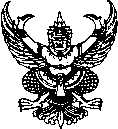 ส่วนราชการ หลักสูตรวิชา.................. สาขา.................  ฝ่ายวิชาการและวิจัย                      วิทยาลัยเทคโนโลยีอุตสาหกรรมและการจัดการ โทร. ๐ ๗๕๗๕ ๔๐๒๔-๓๖ ที่   อว 0655.15/-	วันที่  00 กรกฎาคม 2564เรื่อง  	ขอสรุปผลรายงานการไปนำเสนอผลงานวิจัยระดับนานาชาติ ณ ต่างประเทศเรียน	ผู้อำนวยการวิทยาลัยเทคโนโลยีอุตสาหกรรมและการจัดการ	       	ตามหนังสือที่ ศธ 0584.15/.............. ลงวันที่............................. เรื่อง ขอรับการสนับสนุนทุนให้บุคลากรไปนำเสนอผลงานวิจัยในประเทศ ได้อนุมัติให้ข้าพเจ้า...........................................................สังกัดหลักสูตรวิชา ................  สาขา............................. วิทยาลัย.................... ตำแหน่ง ข้าราชการ/พนักงานมหาวิทยาลัย/พนักงานราชการ/อื่นๆ.....................(ระบุ).......................... เดินทางไปปฏิบัติราชการ ณ....................................................................... ระหว่างวันที่............................................. นั้นในการนี้  ข้าพเจ้าได้เดินทางไปปฏิบัติราชการดังกล่าวเป็นที่เรียบร้อยแล้ว จึงขอสรุปผลรายงานการไปนำเสนองานวิจัยระดับนานาชาติ รายละเอียดดังแนบ ดังนี้1. หนังสือเชิญหรือหนังสือตอบรับอย่างเป็นทางการจากหน่วยงานผู้จัด จำนวน 2 ชุด2. รายชื่อคณะกรรมการจัดการประชุมสัมมนาทางวิชาการ		จำนวน    2 ชุด3. หน้าปกเอกสารประกอบการประชุมสัมมนาทางวิชาการ		จำนวน    2 ชุด4. หน้าสารบัญที่มีชื่อผู้นำเสนอผลงานวิจัย				จำนวน    2 ชุด5. ผลงานวิจัยที่ตีพิมพ์ในเอกสารประกอบการประชุมสัมมนา		จำนวน    2 ชุด6. ใบประกาศ (ถ้ามี)						จำนวน    2 ชุด			จึงเรียนมาเพื่อโปรดพิจารณา							ลงชื่อ.............................................................						                 (………………………………………..………….)							      ผู้รายงานผลการไปนำเสนอผลงานวิจัยหมายเหตุ  กรอกข้อมูลแบบฟอร์มรายงานสรุปผลการนำเสนองานวิจัยในประเทศ (แบบ กทว.06)แนบมาพร้อมหนังสือนี้ด้วยนะคะ